УКРАЇНАПАВЛОГРАДСЬКА  МІСЬКА  РАДАДНІПРОПЕТРОВСЬКОЇ  ОБЛАСТІ(     сесія   VІІ  скликання)РІШЕННЯвід «       »               2020  р.				      	№       -     /VIIПро внесення змін до рішення міської ради від 17.09.2019 р.                  № 1826 - 54 /VII «Про затвердження «Програми сприяння діяльності об’єднань співвласників багатоквартирних будинків та підтримки багатоквартирних житлових будинків, які обслуговуються управляючими компаніями, на території міста Павлоград на 2016-2020 рр.»           Керуючись п. 22 ч. 1 ст. 26, п.1 ч.3 ст. 50   Закону України  «Про місцеве самоврядування в Україні», міська рада В И Р І Ш И Л А :Додаток 1 до  «Програми сприяння діяльності об’єднань співвласників багатоквартирних будинків та підтримки багатоквартирних житлових будинків, які обслуговуються управляючими компаніями, на території міста Павлоград на 2016-2020 рр.» викласти в новій редакції (додаток 1).         2. Управлінню комунального господарства та будівництва Павлоградської міської ради підготувати проєкт рішення виконавчого комітету про затвердження складу комісії, Положення про конкурсну комісію по визначенню проектів - переможців для співфінансування робіт по капітальному ремонту житлового фонду ОСББ та багатоквартирних житлових будинків, які обслуговуються управляючими компаніями,  та розгляду заяв ОСББ на відшкодування з міського бюджету частини тіла кредиту за кредитами, залученими ОСББ на впровадження енергоефективних заходів, Порядку відшкодування частини кредитних коштів залучених ОСББ на впровадження енергоефективних заходів та Порядку проведення конкурсу по визначенню проєктів-переможців  ОСББ для співфінансування з міського бюджету.          3. Організаційне забезпечення та відповідальність за виконання даного рішення покласти на управління комунального господарства та будівництва Павлоградської міської ради.4. Загальне керівництво по виконанню даного рішення  покласти на першого заступника міського голови.5. Контроль за виконанням даного рішення покласти на постійну комісію з питань планування, бюджету, фінансів, економічних реформ, інвестицій та міжнародного співробітництва та постійну комісію з питань комунальної власності, житлово-комунального господарства, будівництва та енергозбереження.Міський голова                                                                             А.О.ВершинаПитання на розгляд ради винесено згідно розпорядження міського голови № ______   від _____ 2020 р.Рішення підготував:Начальник управління  комунального господарства та будівництва			А.Ю. Завгородній Секретар міської ради							Є.В. АматовГолова постійної депутатськоїкомісії з питань комунальної власності,житлово-комунального господарства, будівництва та енергозбереження					 В.А. БочковськийГолова постійної депутатської  комісії з питань планування, бюджету, фінансів, економічних реформ, інвестиційта міжнародного співробітництва					А.В. Чернецький Начальник фінансового управлінняміської ради								Р.В. РоїкНачальник юридичного відділу					О.І. Ялинний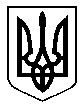 